IT-NotfallplanVersion:	<x.x>Datum:	<tt.mm.jjjj>Diese Word-Vorlage enthält das Gerüst für einen IT-Notfallplan, orientiert an den Bedürfnissen von kleinen und mittleren Einrichtungen im Heil- und Sozialwesen. Die Vorlage wird bereitgestellt von KonBriefing.com in einer bearbeiteten Version der MCSS AGDie Autoren übernehmen keine Gewährleistung für die Vollständigkeit und Korrektheit dieser Vorlage und auch nicht dafür, ob die Vorlage für den beabsichtigten Zweck geeignet ist. Mit Ausnahme der gesetzlichen Haftung für Vorsatz ist jede Haftung von KonBriefing.com und MCSS im Zusammenhang mit der Verwendung dieser Vorlage und ihrer Inhalte ausgeschlossen.Hinweise, Verbesserungsvorschläge, Ergänzungen usw. sind jederzeit willkommen!Einordnung des IT-NotfallplansDer IT-Notfallplan ist ein Werkzeug zur Reaktion auf außergewöhnliche Ereignissen in der IT, die zum Ausfall von kritischen Geschäftsprozessen führen. Ein Notfall ist dann gegeben, wenn eine Störung nicht mehr im Rahmen des Normalbetriebs bewältigt werden kann. 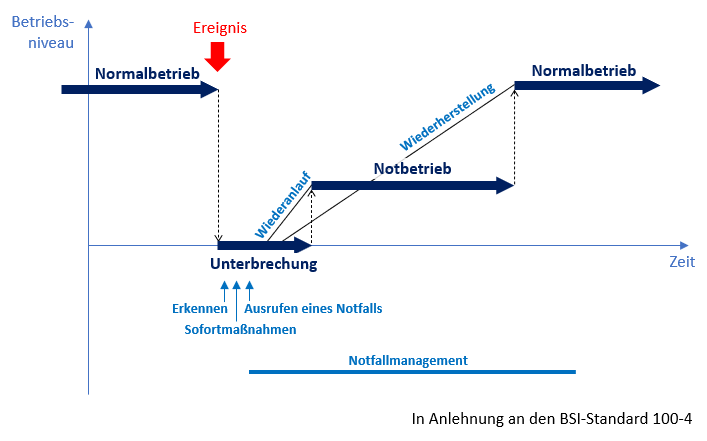 Der Notfallplan enthält die oben hellblau dargestellten Abschnitte:Erkennen und Melden von potenziellen NotfällenSofortmaßnahmenAusrufen des Notfalls durch eine diensthabende PersonNotfallmanagement durch den Notfall-StabWiederanlauf zum NotbetriebWiederherstellung zum NormalbetriebDarüber hinaus enthält er eine Sammlung von Informationen, die in einem Notfall besonders hilfreich sind, wie z.B. Kontaktlisten, IT-Dokumentation u.a.Vor allem das Erkennen und Melden von potenziellen Notfällen sowie die Sofortmaßnahmen müssen bei den entsprechenden Organisationseinheiten auch außerhalb des Notfallplans vorliegen und bekannt sein.Erkennen und Melden potenzieller NotfälleInformationen über potenzielle Notfälle können aus internen und externen Quellen kommen.Beispiele für interne Quellen:Help Desk / Incident Management: großflächiger Ausfall, unklare StörungenInternes Monitoring / Security Operations Center (SOC): verdächtige AktivitätenAnwender von kritischen AnwendungenFacility Management: Ausfall der Versorgung, Brände, WasserschädenBeispiele für externe Quellen:Meldungen von SaaS-/PaaS-/IaaS-AnbeiternExternes Security Operations CenterDienstleisterInformationen von BehördenKriterien eines potenziellen IT-NotfallsFür den IT-BetriebEines der folgenden Kriterien ist erfüllt:...Für den IT Help DeskEines der folgenden Kriterien ist erfüllt:...Für Anwender kritischer IT-ServicesFür kritische Anwendungen, die nicht von der IT betreut werden (z.B. SaaS) oder außerhalb der normalen IT-Sprechzeiten.Eines der folgenden Kriterien ist erfüllt:Ausfall einer Anwendung, die unmittelbar für einen zeitkritischen Prozess benötigt wirdHinweise auf Schadsoftware, z.B. Erpressungsforderungen auf dem Bildschirm...Für das Facility ManagementEines der folgenden Kriterien ist erfüllt:Einwirkung oder die Gefahr der Einwirkung von Feuer, Wasser, Zerstörung etc. auf IT-Infrastruktur - (Rechenzentrum oder größere Zahl von Arbeitsplätzen)Für den Empfang / für die TelefonzentraleEines der folgenden Kriterien ist erfüllt:Meldung von Dritten, Behörden usw., die auf eine schwere Störung der IT hindeuten könnenAutomatisierte SystemeDie folgenden Systeme generieren Alarme, die einen IT-Notfall bedeuten können:...Melden potenzieller IT-NotfälleZu normalen Arbeitszeiten:Mo - Fr von … bis ... UhrAn den IT Help Desk...Weiterleitung vom Help Desk an die jeweils diensthabende Person für IT-Notfälle...Außerhalb der normalen ArbeitszeitenNachts, Wochenende, Feiertage direkt an die diensthabende Person für IT-Notfälle...Diensthabende Person für IT-NotfälleEs ist die ständige Erreichbarkeit einer diensthabenden Person zu organisieren, die Meldungen über potenzielle IT-Notfälle entgegennimmt, bewertet und ggf. den IT-Notfall erklärt sowie weitere Maßnahmen initiiert.IT-SofortmaßnahmenAllgemeinJe nach Situation zuerst immer die normalen Rettungsmaßnahmen ergreifen, z.B. Menschen aus der Gefahrenzone bringen, Löschversuch Einrichtung, Rettungsdienste alarmieren.IT-Sofortmaßnahmen:Verhindern, dass der Schaden größer wird:z.B. Rechner vom Netz abtrennen, um die Ausbreitung von Schadsoftware zu verhindernBeweise sichern:z.B. Bildschirm mit dem Smartphone abfotografierenSituation nachvollziehbar machenz.B. Protokoll der Ereignisse mit Datum und Uhrzeit führenDie Mitglieder der IT-Betriebsbereiche sind verpflichtet, bei Ereignissen die hier dokumentierten Sofortmaßnahmen ohne Rücksprache sofort einzuleiten.Bei SchadsoftwareMaßnahmenBetroffene Systeme sofort isolieren...Sofortige Anweisung an alle MitarbeitendenBerechtigt zur Durchführung:...Bei Feuer, Wasser...Umschwenken kritischer Anwendungen auf Ersatz-InfrastrukturErsatz-RechenzentrumErsatz-ServerErsatz-CloudBerechtigt zur Durchführung:...Ausrufen eines IT-NotfallsReihenfolgeZunächst sind je nach Situation die Sofortmaßnahmen zu ergreifen bzw. einzuleiten.Kriterien für einen IT-NotfallEin IT-Notfall wird erklärt, wenn:Mindestens ein kritischer Geschäftsprozess ist unterbrochen oder erheblich eingeschränkt. 
Oder es ist zu vermuten, dass er unterbrochen oder erheblich eingeschränkt sein wird.UndDie Wiederherstellung wird ungefähr gleich oder länger brauchen als die maximal zulässige Zeit. 
Oder die Zeit für eine Wiederherstellung kann nicht eingeschätzt werden.Oder für die Wiederherstellung sind besondere Ressourcen erforderlich, z.B. regulär nicht geplante interne oder externe Ressourcen (Personal, Technik).Wer ruft den Notfall aus?Der Notfall wird im Normalfall durch die diensthabende Person für IT-Notfälle entsprechend ihrer Einschätzung ausgerufen.Ist diese nicht erreichbar, so kann der IT-Notfall auch von folgenden anderen Beteiligten ausgerufen werden:Geschäftsleitungalle designierten Mitglieder des IT-Notfall-StabsLeitung ITIT-BetriebIT Help Desk...Unklare Situationen, VorwarnungWurde aufgrund der in einem Moment vorliegenden Anhaltspunkte ein IT-Notfall ausgerufen und es stellt sich später heraus, dass kein Notfall vorliegt, so hat das für den ausrufenden Mitarbeiter (m/w/d) keine Folgen (Ausnahme: vorsätzliche Falschalarmierung).Abhängig von der Entwicklung einer Situation kann der IT-Notfall auch zu einem späteren Zeitpunkt erklärt werden. Im Zweifelsfall sollte jedoch nicht zu lange gewartet werden, damit keine Zeit verloren geht. Wurde in einer unklaren Situation noch kein Notfall ausgerufen, so sind die zu alarmierenden Personen trotzdem vorzuwarnen, insbesondere rechtzeitig vor Feierabend, Wochenenden, Betriebsferien.Alarmierung GrundsätzeSofern vorhanden sollten immer mehrere Kanäle parallel genutzt werden, z.B. Mail und Telefon oder Mail und Messenger-Dienste und SMS.Der Ausfall der IT kann mit dem Ausfall der Telefonanlage verbunden sein, insbesondere wenn beide Systeme auf demselben Netz betrieben werden. Je nach Situation:Information der Führungskräfte über MobiltelefonEinsatz von Meldern (m/w/d), die von Abteilung zu Abteilung laufen und Führungskräfte und Mitarbeiter über den Sachverhalt informieren.Der Melder hat das Recht, interne Besprechungen zu unterbrechenBei Besprechungen mit externer Beteiligung bittet er die Führungskräfte hinaus, um ihnen den Sachverhalt zu erläutern.Alarmierung bei einem IT-NotfallBei Eintritt eines IT-Notfalls sind die folgenden Personen zu benachrichtigen:IT-Notfall-Stab mit seinen Mitgliedern:...Geschäftsleitung, AdministrationGeschäftsleitung: ...Personal: ...Recht: ...Öffentlichkeitsarbeit: ...Betriebsrat: ...Verantwortliche der Fachbereiche:...Je nach Situation bestimmte oder alle Mitarbeitenden - z.B. bei Malware-Befall...MeldebaumUm die Arbeitslast der Alarmierung aufzuteilen, wird der folgende Melde-Baum verwendet. Der Plan sollte bei den ausführenden Personen am Arbeitsplatz und zu Hause vorliegen.Standardisierte MeldungUm die Information unverfälscht über den gesamten Meldebaum zu bringen, sollte sie standardisiert übermittelt werden. Personen, die Zwischenstation sind, sollten die Information bei telefonischem Empfang aufschreiben, um sicherzustellen, dass sie alle Inhalte an alle weiteren Personen weitergegeben werden.Beispiel:Stichwort:		IT-NotfallSchweregrad:		mittel / schwerbetroffene Bereiche:	z.B. Bürokommunikation, ProduktionVerbote:		z.B. Keine IT-Geräte einschalten oder mit dem Netz verbinden wegen Malware-GefahrHandlungen:		z.B. Zur Niederlassung kommen, mit dem Vorgesetzten in Kontakt treten, ...Weitergabe:		Weitergabe dieser Information entsprechend BenachrichtigungsplanNotfallmanagement durch den IT-Notfall-StabAllgemeinDie Verantwortung für die weitere Bearbeitung eines IT-Notfalls liegt beim IT-Notfall-Stab. Seine Mitglieder sind vorbestimmt und in ihre Aufgaben eingewiesen.Anmerkung: Aufgrund der zentralen Rolle der IT haben IT-Notfälle in der Regel erhebliche Auswirkungen auf den gesamten Geschäftsbetrieb. In kurzer Zeit sind zahlreiche und z.T. gravierende Entscheidungen zu treffen und es ist eine abgestimmte Kommunikation zu verschiedensten Interessensgruppen zu führen. Deshalb ist der IT-Notfall-Stab keine "IT-Angelegenheit", sondern ist so zu besetzen, dass er im Hinblick auf die gesamte Geschäftstätigkeit maximal entscheidungs- und handlungsfähig ist.Arbeitsräume für den IT-Notfall-StabAuf dem Firmengelände:...Ausweichräume außerhalb des Firmengeländes:...Virtuell:...Arbeitsmodi des Notfall-StabsAbhängig von der Situation sind für den Notfall-Stab die folgenden Arbeitsweisen denkbar:Information / bei Bedarf: Die Mitglieder werden über eine Situation regelmäßig informiert, kommen aber nur bei besonderem Bedarf zusammen. Beispielsweise anwendbar in einfachen Situationen, die längere Wartezeiten beinhalten (um z.B. Anwendungen neu zu konfigurieren). Teilzeit: Die Mitglieder kommen regelmäßig zusammen, um eine Situation zu besprechen. Sie nehmen jedoch auch ihre anderen Tätigkeiten wahr.Vollzeit: Die Mitglieder arbeiten ausschließlich an der Bewältigung der Situation. Das ist notwendig bei komplexen Situationen, die eine hohe Arbeitslast generieren, z.B. umfangreicher Malware-Befall.Vor allem in komplexen Situationen kann es notwendig sein, viele Stunden pro Tag und auch am Wochenende zu arbeiten. Deshalb sollte in solchen Fällen auch an Vertretungsmöglichkeiten gedacht werden.Management von Wiederanlauf und WiederherstellungDie wichtigste Aufgabe ist der Wiederanlauf zu einem Notbetrieb sowie die Wiederherstellung des Normalbetriebs.Siehe dazu die Kapitel Wiederanlauf und Wiederherstellung kritischer GeschäftsprozesseWiederanlauf und Wiederherstellung der kritischen IT-ServicesMeldepflichtenBei einem IT-Notfall müssen u.U. innerhalb definierter Fristen Meldungen an Behörden und andere Institutionen gemacht werden. Wenn KRITIS-Betreiber: Meldung von SicherheitsvorfällenBei möglichen oder tatsächlichen Datenschutzverstößen:Meldung an die DatenschutzbehördeWenn öffentlich gehandelte Aktiengesellschaft:Je nach Umfang des Notfalls Herausgabe einer Adhoc-MeldungBei großem Umfang ggf. Aussetzung des HandelsDie Meldungen sollten immer nachweisbar sein. Beispiel: schriftlich, Telefonate vor Zeugen führen, nachträglich Mails schreiben, Inhalt mit Datum und Uhrzeit dokumentieren usw.Abhängig von der Situation sollte eine Anzeige bei der Polizei erwogen werden.Dokumentation und BeweissicherungProtokollierung der EreignisseEin gravierender IT-Notfall mit längerer Unterbrechung kritischer Geschäftsprozesse kann später zu strafrechtlichen und zivilrechtlichen Konsequenzen für die Einrichtung und für Einzelpersonen führen. Daher ist eine fortlaufende Dokumentation aller Ereignisse sinnvoll. Jeder Eintrag sollte Datum und Uhrzeit beinhalten und mit so viel Kontextinformationen versehen werden, dass die Abläufe auch im Nachhinein noch gut nachvollzogen werden können.Forensische Sicherung auf IT-SystemenJe nach Situation sollten auf den relevanten IT-Systemen die Spuren forensisch gesichert werden (z.B. Logdateien). Dafür sollte ein Experte für Cyber-Sicherheit hinzugezogen werden.KommunikationInterne KommunikationMitarbeiter über die Situation informierenVorschlag zum Inhalt:Kommunikation mit PatientenInformation über Probleme und mögliche Verzögerungen.Informationen zu veränderten ErreichbarkeitenInformationsbanner auf der Website oder im Online-ShopKommunikation mit Behörden und ÄmternUnabhängig von Meldepflichten (siehe unten) sollten je nach Situation mit Behörden und Ämtern Kontakt aufgenommen werden, um Schwierigkeiten durch Ordnungsgelder, Kontopfändungen usw. abzuwenden:Sich verzögernde Pflichtmeldungen an FinanzämterSich verzögernde ZahlungenSich verzögernde Bereitstellung statistischer DatenÖffentlichkeitsarbeitÜbersichtNotfälle haben eine erhebliche Auswirkung auf das Geschäft und sind damit in unterschiedlichen Graden auch außerhalb des Unternehmens wahrnehmbar, für Geschäftspartner und Patienten oder sogar für die Allgemeinheit. Entsprechend sollte informiert werden, damit auf der Gegenseite keine Unsicherheit entsteht, sondern das Vertrauen auch in dieser Situation erhalten bleibt.Und es besteht immer die Möglichkeit, dass Informationen über größere oder spektakuläre Ausfälle an die Presse gelangen. Daher sollte im Vorfeld überlegt werden, ab wann und wie eine aktive Kommunikation nach außen betrieben wird, damit die Einrichtung bzw. die Organisation dabei eine aktive Rolle behält und nicht von der Presse vor sich hergetrieben wird. Alle Informationen an die Presse sollten nur über einen dedizierten Pressesprecher laufen, um eine konsistente Kommunikation zu gewährleisten.PressesprecherEs sollte eine Person zum Pressesprecher ernannt werden, der die gesamte Kommunikation mit der Presse und anderen externen Interessensvertretern betreibt. Der Pressesprecher sollte sich regelmäßig mit den internen Fachexperten beraten und hat die aktuelle Berichterstattung sowie deren Tenor zu verfolgen.Instrumente:PressemitteilungenGespräche mit Pressevertretern...Textbausteine für PressemitteilungenRansomware-AngriffEinleitung:Am <Datum> wurde die <Unternehmen> von einem schweren Cyber-Angriff getroffen.Das führt zu <ernsthaften> Einschränkungen <in der Produktion, in der Auftragsabwicklung, ...> an <den Standorten ..., an allen Standorten>Geschehen:Durch Ransomware wurden die Inhalte <mehrerer Server> verschlüsselt, davon betroffen <ist die Bürokommunikation, ist die Produktion, sind größere Teile der IT-Infrastruktur>.Maßnahmen:Die <Einrichtung> arbeitet intensiv daran, die Auswirkungen auf Patienten und Mitarbeiter zu minimieren und die IT-Systeme wiederherzustellen.Die zuständigen Behörden wurden über den Vorfall informiert.Weitere Informationen:Sobald weitere Informationen vorliegen, wird die <Einrichtung> darüber informieren.Für weitere Fragen wenden Sie sich bitte an <Kontaktdaten Pressesprecher>.Alternative Organisation der ArbeitIn der Zeit der Unterbrechung bzw. während des Notbetriebs gibt es u.U. einen Überschuss an Mitarbeitenden, da Geschäftsprozesse unterbrochen sind, Infrastruktur nicht funktioniert, nicht genügend Arbeitsplätze zur Verfügung stehen u.a. Das sind Optionen, wie die Arbeit anders organisiert werden kann:Urlaub abbauenKurzarbeitArbeitsplätze aufräumenIn mehreren Schichten arbeitenAn Wochenenden arbeiten...Wiederanlauf und Wiederherstellung kritischer GeschäftsprozesseWelche Geschäftsprozesse sind zeitkritisch und nutzen einen IT-Service, so dass eine Unterbrechung durch Ausfall dieser IT schwerwiegende Folgen für die Einrichtung hätte? Die Grundlage dafür liefert eine Business Impact-Analyse (BIA). Aus der maximal tolerierbaren Ausfallzeit abgeleitet ist die Reihenfolge beim Wiederanlauf in einen Notbetrieb.Liste der kritischen GeschäftsprozesseAnmerkungen:...(Erfassen Sie hier zusätzlich alle wichtigen Überlegungen, die Sie beim Ausfällen der Tabelle gemacht hatten und die beim späteren Verständnis der Tabelle nützlich sein können)Geschäftsprozess: VersorgungMaximale Wiederanlaufzeit für Notbetrieb: 4 hGeschäftsprozess: EinsatzplanungMaximale Wiederanlaufzeit für Notbetrieb: 8 hGeschäftsprozess: Administration...Wiederanlauf und Wiederherstellung der kritischen IT-ServicesWie kann ein Notbetrieb hergestellt werden, so dass die kritischen Geschäftsprozesse wiederanlaufen können, wenn auch mit verringertem Durchsatz?Welche Maßnahmen müssen ergriffen werden, um den Normalbetrieb wiederzustellen?ÜbergreifendMögliche Ersatz-RäumlichkeitenWo können kurzfristig Notstandorte aufgebaut werden?RechenzentrumAuf dem Gelände: ...Außerhalb des Geländes: ...Aufbau von ArbeitsplätzenAuf dem Gelände: ...Außerhalb des Geländes: ...Bedarf IT-PersonalJe nach Situation:DienstleisterDienstleister frühzeitig benachrichtigen und Unterstützung anfordernIT-InfrastrukturAnbieter der genutzten Software bzw. Cloud-AnwendungenTelekommunikationsdienstleisterExperten für Cyber-SicherheitIT-InfrastrukturKabel, Router, SwitchesBedarfe:...Möglichkeiten zur kurzfristigen Bereitstellung / Beschaffung von Kabeln, Router, Switches:...ServerBedarfe:...Möglichkeiten zur kurzfristigen Bereitstellung / Beschaffung von Ersatz-Servern:...Cloud-AnbieterBedarfe:...Arbeitsplatz-RechnerBedarf an funktionierenden und virenfreien Arbeitsplatz-Rechnern für die kritischen Geschäftsprozesse:Möglichkeiten zur kurzfristigen Bereitstellung / Beschaffung von Arbeitsplatz-Rechnern:...VersorgungWelche Versorgungseinrichtungen können bestimmte Versorgungen übernehmen, wenn Teile der eigenen Betreuung ausgefallen sind (z.B. Notaufnahmen)?...Wiederanlauf / Wiederherstellung IT-Service "Standard-Arbeitsplatz"...Wiederanlauf / Wiederherstellung IT-Service "..."Voraussetzungen:Räumlichkeitenfunktionierende IT-Infrastruktur bzw. Cloud-UmgebungWiederanlauf für NotbetriebWiederherstellung für NormalbetriebVerzeichnisseKontaktdatenTragen Sie hier die Kontaktdaten von allen Personen, Dienstleistern und Behörden zusammen, die bei der Bewältigung eines IT-Notfalls einbezogen werden müssen oder hilfreich sein könnten. Sollten Sie diese Adressen bereits in einem übergreifenden Unternehmens-Notfallhandbuch gesammelt haben, können Sie in diesem Kapitel auch einfach nur darauf verweisen.InternGeschäftsführung, BetriebsleitungName	Telefon	Mail	PrivatIT-VerantwortlicheName	Telefon	Mail	PrivatFacility Management, Hausmeister, ElektrikerJe nach Situation kann es notwendig sein, in unerwartet verschlossene Räume zu gelangen, eine Wasserleitung abzustellen oder provisorisch ein Kabel zu verlegen. Halten Sie hier alle Personen fest, die dabei vermutlich unterstützen können. Ggf. unterschieden nach verschiedenen StandortenFacility ManagementName	Telefon	Mail	PrivatHausmeisterName	Telefon	Mail	PrivatElektrikerName	Telefon	MailPrivatDienstleisterGgf. unterschieden nach verschiedenen StandortenIT- und andere DienstleisterTragen Sie hier die IT-Dienstleister ein, mit denen Sie zusammenarbeiten. Denken Sie daran, dass Sie eventuell ganz verschiedene IT-Systeme nutzen, die unterschiedliche Ansprechpartner haben. Beispiel: Die Steuerung einer Produktionsanlage hat einen anderen Dienstleister als ihre Büro-IT. Halten Sie deshalb unter „Themen“ das Aufgabengebiet des Dienstleisters fest. Denken Sie auch daran, Alternativen zu planen, insbesondere wenn ihr IT-Dienstleister eine One-Man-Show ist, der auch mal im Urlaub sein kann, wenn Sie Unterstützung brauchen.Themen sind z.B.:Netzwerk, Server, Büro-ITKlimaanlage Server-RaumMedizintechnikCyber-SicherheitThemenName	Telefon	Mail	ThemenName	Telefon	Mail	Cloud-ProviderKontaktdaten für die von der Einrichtung genutzten Cloud-Angebote (Plattformen, Software)Name	Notruf	Telefon	Mail	WebName	Notruf	Telefon	Mail	WebTelekommunikationsunternehmenName	Notruf	Telefon	Mail	Web	Rechtsanwalt des UnternehmensNameTelefonMailVersorgungsunternehmenBestimmte IT-Notfälle können durch Probleme an Versorgungseinrichtungen ausgelöst worden sein (z.B. Wasserrohrbruch) oder lassen sich nur mit Schaltungen an Versorgungseinrichtungen beheben.StromName	Notruf	Telefon	Mail	Website	WasserName	Notruf	Telefon	Mail	AbwasserName	Notruf	Telefon	Mail	GasName	Notruf	Telefon	Mail	Website	Sonstige (z.B. technische Gase)Name	Notruf	Telefon	MailWebsiteBehördenGgf. unterschieden nach verschiedenen StandortenPolizeiÖrtliche Polizei...Zentrale Ansprechstellen Cybercrime der Polizeien der Länder und des Bundes für die Wirtschaftsiehe https://www.allianz-fuer-cybersicherheit.de/ACS/DE/Meldestelle/Polizeikontakt/ZACkontakt/zackontakt.htmlDatenschutzbehördeIT-Notfälle können mit Datenschutz-Vorfällen verbunden sein, die ggf. meldepflichtig sind.Name	Telefon	MailWebsiteUmweltschutzbehördeName	Telefon	MailWebsiteKommune, OrdnungsamtName	Telefon	MailWebsiteMedienGgf. unterschieden nach verschiedenen StandortenÖrtliche ZeitungRegionalfernsehenIT-UmgebungDokumentieren Sie Ihre IT-Umgebung. Dies sollte so erfolgen, dass nicht nur Ihre eigene IT bzw. Ihre IT-Dienstleister damit arbeiten können. Vielmehr sollte es auch einem sachverständigen Dritten möglich sein, die Infrastruktur zu verstehen, da Sie bei einem umfassenden Notfall wahrscheinlich auch andere Dienstleister hinzuziehen werden.Standorte / NiederlassungenBeschreiben Sie jeden Ihrer Firmen-StandorteStandort 1: ...Anschrift:Funktionen: 			... (z.B. Verwaltung, Produktion)Wichtige IT-Komponenten:	... (z.B. Rechenzentrum, Dateiserver)Gebäudeplan:			 AnhangPlan Verkabelung:		 AnhangPlan Serverraum:			 AnhangStandort 2: ...IT-InfrastrukturRechenzentrum / ServerServerCloud-DiensteNetzwerkBeschreiben Sie die wichtigen Aspekte Ihres Netzwerks. Fügen Sie einen Netzwerkplan im Anhang an.Internet-AnbindungProvider:	...Verträge:	 AnhangAnwendungen und ServicesWeitere Verzeichnisse(als separate Dateien)Für jeden Standort:Gebäudepläne der StandorteVerkabelungsplänePlan ServerraumVersionDatumBearbeiterÄnderungenStatusWas ist vorgefallen? (Grober Sachverhalt, ohne in alle Details zu gehen)Status (bei der Analyse, bei der Wiederherstellung usw.)Haben externe Dienstleister zur Unterstützung geholt (optional)Haben den Vorfall den Behörden gemeldet (optional)VerhaltenDie Vorgesetzten werden die weitere Vorgehensweise mit den Mitarbeitern besprechen.Gegenüber Patienten: Aktuell haben wir eine technische Störung.Bitte: Den Vorfall nicht auf sozialen Medien zu veröffentlichen. Warum? Die in sozialen Medien sich schnell entwickelnden Unsachlichkeiten und Übertreibungen können dem Unternehmen weiteren Schaden zufügen - was nicht im Interesse der Mitarbeiter sein dürfte.Bitte: Bei Anfragen von Pressevertretern keine Auskünfte geben, sondern auf den Pressesprecher des Unternehmens verweisen.Warum? Es ist kurzfristig sicher ein tolles Gefühl, in der Presse zu sein. Jedoch sollte man nicht davon ausgehen, korrekt zitiert zu werden. Stattdessen könnte man schnell zum Mittelpunkt einer verzerrten Darstellung und von Spekulationen werden, was sowohl dem Unternehmen als auch der Person selbst schaden kann.AbschlussHoffen auf die Mitarbeit aller.Werden informieren, sobald es Neuigkeiten gibt.Werden gemeinsam die schwierige Situation bewältigen.Reihen-folge beim Wieder-anlaufProzessTätigkeitenMaximal tolerierbare AusfallzeitBesondere Anforderungen an die VerfügbarkeitGenutzte IT-ServicesPrimäre Prozesse1VersorgungPatientenbetreuungAnfragen beantwortenAngebote erstellen und versendenAufträge empfangen Aufträge erfassen4 hz.B. aktueller PersonalmangelStandard-ArbeitsplatzMailOfficeCRM-System2Einsatz-planung...8 hStandard-ArbeitsplatzERP-System2Verwaltung8 hStandard-ArbeitsplatzERP-SystemSekundäre Prozesse3Buchhaltung......SteuervorauszahlungenStandard-ArbeitsplatzCloud-Service3LohnbuchhaltungGehalt am 20. jeden MonatsIT-Service4 h8 h24 h2 d5 dStandard-ArbeitsplatzNotbetrieb, 
2 Arbeitsplätze pro AbteilungNotbetrieb,
5 ArbeitsplätzeNotbetrieb,10 ArbeitsplätzeNormalbetriebNormalbetriebMailNotbetrieb,
nur Info@...Notbetrieb, AusweichsystemNotbetrieb,AusweichsystemNormalbetriebNormalbetriebOfficeNormalbetrieb, via WebNormalbetrieb, via WebNormalbetriebNormalbetriebNormalbetriebMedizintechnik-Notbetrieb, ohne SchnittstellenNotbetrieb, nur Schnittstelle zu EPANormalbetriebNormalbetriebIT-Service4 h8 h24 h2 d5 dTag 1Tag 2Tag 3Tag 4Tag 5KoordinationAnalyse der SituationAufbau ErsatzinfrastrukturAufsetzen neuer ArbeitsplatzrechnerAufsetzen neuer 
ServerInstallation und Konfiguration von Anwendungen...Tag 1Tag 2Tag 3Tag 4Tag 5AufgabePersonalSkillAufwandServer aufsetzenAnwendung installieren & konfigurierenDatensicherung einspielenSchnittstellen einrichtenAufgabePersonalSkillAufwand